ESCOLA _________________________________DATA:_____/_____/_____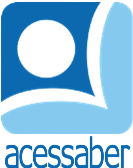 PROF:_______________________________________TURMA:___________NOME:________________________________________________________O PAVÃO PERCIVALO pavão Percival passava o dia todo se exibindo. Ele se empinava para lá e para cá nos gramados, do jardim do palácio, aguardando as pessoas elogiarem sua dança e as belas penas de sua cauda. Se alguém ousasse tentar acariciá-lo, ele o bicava com seu bico afiado. Pita, sua irmã, não era como ele. Ela não tinha penas elegantes e não era de dançar. As penas dela eram de um marrom sem graça. No entanto, ela era gentil e deixava que as criancinhas a acariciassem. Ela até as deixava a alimentar, tomando muito cuidado para não machucá-las com seu bico.Um dia, o rei convocou todos os seus animais favoritos para serem exibidos na corte do palácio. É claro que Percival tinha certeza de que seria escolhido! Ele estava tão empolgado para se exibir e se empinar na frente do rei... Entretanto, quando chegou a hora de o rei escolher as aves, ele escolheu a gentil Pita em seu lugar!Naquele dia, Percival aprendeu que penas elegantes não se comparam com um belo coração!Autor desconhecidoQuestõesQual é o título do texto?R: __________________________________________________________________Quantos parágrafos há no texto?R: __________________________________________________________________Quais são os personagens principais da história?R: __________________________________________________________________Como era Percival?R: __________________________________________________________________________________________________________________________________________________________________________________________________________Como era Pita?R: __________________________________________________________________________________________________________________________________________________________________________________________________________Por que o rei convocou os animais?R: __________________________________________________________________________________________________________________________________________________________________________________________________________Que pavão foi escolhido pelo rei?R: __________________________________________________________________________________________________________________________________________________________________________________________________________Explique, com suas palavras, a frase abaixo:“Percival aprendeu que penas elegantes não se comparam com um belo coração!”R: ______________________________________________________________________________________________________________________________________________________________________________________________________________________________________________________________________________________________________________________________________________________________________________________________________________________________________________________________________________________________________________________________________________________________________________________________________________________________________________________________________________________________________________________________________________________________________________________________________________________________________________________________________________________________________________________________________________________________________________________